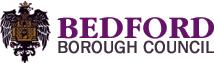 Data Protection Act 2018 Data Subject RightsData Protection Act 2018 Data Subject RightsData Protection Act 2018 Data Subject RightsData Protection Act 2018 Data Subject RightsData Protection Act 2018 Data Subject RightsData Protection Act 2018 Data Subject RightsData Protection Act 2018 Data Subject RightsData Protection Act 2018 Data Subject RightsData Protection Act 2018 Data Subject RightsShould you wish you may use this form to contact Bedford Borough Council about your individual rights under the Data Protection Act 2018 (DPA18).  Alternatively please email your request to: dpo@bedford.gov.uk or write to: Information Governance, Bedford Borough Council, Bedford MK42 9AP.Should you wish you may use this form to contact Bedford Borough Council about your individual rights under the Data Protection Act 2018 (DPA18).  Alternatively please email your request to: dpo@bedford.gov.uk or write to: Information Governance, Bedford Borough Council, Bedford MK42 9AP.Should you wish you may use this form to contact Bedford Borough Council about your individual rights under the Data Protection Act 2018 (DPA18).  Alternatively please email your request to: dpo@bedford.gov.uk or write to: Information Governance, Bedford Borough Council, Bedford MK42 9AP.Should you wish you may use this form to contact Bedford Borough Council about your individual rights under the Data Protection Act 2018 (DPA18).  Alternatively please email your request to: dpo@bedford.gov.uk or write to: Information Governance, Bedford Borough Council, Bedford MK42 9AP.Should you wish you may use this form to contact Bedford Borough Council about your individual rights under the Data Protection Act 2018 (DPA18).  Alternatively please email your request to: dpo@bedford.gov.uk or write to: Information Governance, Bedford Borough Council, Bedford MK42 9AP.Should you wish you may use this form to contact Bedford Borough Council about your individual rights under the Data Protection Act 2018 (DPA18).  Alternatively please email your request to: dpo@bedford.gov.uk or write to: Information Governance, Bedford Borough Council, Bedford MK42 9AP.Should you wish you may use this form to contact Bedford Borough Council about your individual rights under the Data Protection Act 2018 (DPA18).  Alternatively please email your request to: dpo@bedford.gov.uk or write to: Information Governance, Bedford Borough Council, Bedford MK42 9AP.Should you wish you may use this form to contact Bedford Borough Council about your individual rights under the Data Protection Act 2018 (DPA18).  Alternatively please email your request to: dpo@bedford.gov.uk or write to: Information Governance, Bedford Borough Council, Bedford MK42 9AP.Should you wish you may use this form to contact Bedford Borough Council about your individual rights under the Data Protection Act 2018 (DPA18).  Alternatively please email your request to: dpo@bedford.gov.uk or write to: Information Governance, Bedford Borough Council, Bedford MK42 9AP.Should you wish you may use this form to contact Bedford Borough Council about your individual rights under the Data Protection Act 2018 (DPA18).  Alternatively please email your request to: dpo@bedford.gov.uk or write to: Information Governance, Bedford Borough Council, Bedford MK42 9AP.Should you wish you may use this form to contact Bedford Borough Council about your individual rights under the Data Protection Act 2018 (DPA18).  Alternatively please email your request to: dpo@bedford.gov.uk or write to: Information Governance, Bedford Borough Council, Bedford MK42 9AP.Should you wish you may use this form to contact Bedford Borough Council about your individual rights under the Data Protection Act 2018 (DPA18).  Alternatively please email your request to: dpo@bedford.gov.uk or write to: Information Governance, Bedford Borough Council, Bedford MK42 9AP.Should you wish you may use this form to contact Bedford Borough Council about your individual rights under the Data Protection Act 2018 (DPA18).  Alternatively please email your request to: dpo@bedford.gov.uk or write to: Information Governance, Bedford Borough Council, Bedford MK42 9AP.Should you wish you may use this form to contact Bedford Borough Council about your individual rights under the Data Protection Act 2018 (DPA18).  Alternatively please email your request to: dpo@bedford.gov.uk or write to: Information Governance, Bedford Borough Council, Bedford MK42 9AP.Should you wish you may use this form to contact Bedford Borough Council about your individual rights under the Data Protection Act 2018 (DPA18).  Alternatively please email your request to: dpo@bedford.gov.uk or write to: Information Governance, Bedford Borough Council, Bedford MK42 9AP.Should you wish you may use this form to contact Bedford Borough Council about your individual rights under the Data Protection Act 2018 (DPA18).  Alternatively please email your request to: dpo@bedford.gov.uk or write to: Information Governance, Bedford Borough Council, Bedford MK42 9AP.Should you wish you may use this form to contact Bedford Borough Council about your individual rights under the Data Protection Act 2018 (DPA18).  Alternatively please email your request to: dpo@bedford.gov.uk or write to: Information Governance, Bedford Borough Council, Bedford MK42 9AP.Should you wish you may use this form to contact Bedford Borough Council about your individual rights under the Data Protection Act 2018 (DPA18).  Alternatively please email your request to: dpo@bedford.gov.uk or write to: Information Governance, Bedford Borough Council, Bedford MK42 9AP.Should you wish you may use this form to contact Bedford Borough Council about your individual rights under the Data Protection Act 2018 (DPA18).  Alternatively please email your request to: dpo@bedford.gov.uk or write to: Information Governance, Bedford Borough Council, Bedford MK42 9AP.Should you wish you may use this form to contact Bedford Borough Council about your individual rights under the Data Protection Act 2018 (DPA18).  Alternatively please email your request to: dpo@bedford.gov.uk or write to: Information Governance, Bedford Borough Council, Bedford MK42 9AP.Should you wish you may use this form to contact Bedford Borough Council about your individual rights under the Data Protection Act 2018 (DPA18).  Alternatively please email your request to: dpo@bedford.gov.uk or write to: Information Governance, Bedford Borough Council, Bedford MK42 9AP.Should you wish you may use this form to contact Bedford Borough Council about your individual rights under the Data Protection Act 2018 (DPA18).  Alternatively please email your request to: dpo@bedford.gov.uk or write to: Information Governance, Bedford Borough Council, Bedford MK42 9AP.Please tick the relevant box which applies to you and indicates why you are contacting us: Please tick the relevant box which applies to you and indicates why you are contacting us: Please tick the relevant box which applies to you and indicates why you are contacting us: Please tick the relevant box which applies to you and indicates why you are contacting us: Please tick the relevant box which applies to you and indicates why you are contacting us: Please tick the relevant box which applies to you and indicates why you are contacting us: Please tick the relevant box which applies to you and indicates why you are contacting us: Please tick the relevant box which applies to you and indicates why you are contacting us: Please tick the relevant box which applies to you and indicates why you are contacting us: Please tick the relevant box which applies to you and indicates why you are contacting us: Please tick the relevant box which applies to you and indicates why you are contacting us: Please tick the relevant box which applies to you and indicates why you are contacting us: Please tick the relevant box which applies to you and indicates why you are contacting us: Please tick the relevant box which applies to you and indicates why you are contacting us: Please tick the relevant box which applies to you and indicates why you are contacting us: Please tick the relevant box which applies to you and indicates why you are contacting us: Please tick the relevant box which applies to you and indicates why you are contacting us: Please tick the relevant box which applies to you and indicates why you are contacting us: Please tick the relevant box which applies to you and indicates why you are contacting us: Please tick the relevant box which applies to you and indicates why you are contacting us: Please tick the relevant box which applies to you and indicates why you are contacting us: Please tick the relevant box which applies to you and indicates why you are contacting us: Part 1 – General detailsPart 1 – General detailsPart 1 – General detailsPart 1 – General detailsPart 1 – General detailsPart 1 – General detailsPart 1 – General detailsPart 1 – General detailsPart 1 – General detailsPart 1 – General detailsPart 1 – General detailsPart 1 – General detailsPart 1 – General detailsPart 1 – General detailsPart 1 – General detailsPart 1 – General detailsPart 1 – General detailsPart 1 – General detailsPart 1 – General detailsPart 1 – General detailsPart 1 – General detailsPart 1 – General detailsCorrection of data: (the right to rectification)Correction of data: (the right to rectification)Correction of data: (the right to rectification)Correction of data: (the right to rectification)Correction of data: (the right to rectification)Correction of data: (the right to rectification)Correction of data: (the right to rectification)Correction of data: (the right to rectification)Correction of data: (the right to rectification)Correction of data: (the right to rectification)Correction of data: (the right to rectification)Correction of data: (the right to rectification)Correction of data: (the right to rectification)Correction of data: (the right to rectification)Correction of data: (the right to rectification)Correction of data: (the right to rectification)Correction of data: (the right to rectification)Correction of data: (the right to rectification)Correction of data: (the right to rectification)Correction of data: (the right to rectification)Correction of data: (the right to rectification)Information we hold about you is incorrect and needs amending.  Please be as specific as possible.Information we hold about you is incorrect and needs amending.  Please be as specific as possible.Information we hold about you is incorrect and needs amending.  Please be as specific as possible.Information we hold about you is incorrect and needs amending.  Please be as specific as possible.Information we hold about you is incorrect and needs amending.  Please be as specific as possible.Information we hold about you is incorrect and needs amending.  Please be as specific as possible.Information we hold about you is incorrect and needs amending.  Please be as specific as possible.Information we hold about you is incorrect and needs amending.  Please be as specific as possible.Information we hold about you is incorrect and needs amending.  Please be as specific as possible.Information we hold about you is incorrect and needs amending.  Please be as specific as possible.Information we hold about you is incorrect and needs amending.  Please be as specific as possible.Information we hold about you is incorrect and needs amending.  Please be as specific as possible.Information we hold about you is incorrect and needs amending.  Please be as specific as possible.Information we hold about you is incorrect and needs amending.  Please be as specific as possible.Information we hold about you is incorrect and needs amending.  Please be as specific as possible.Information we hold about you is incorrect and needs amending.  Please be as specific as possible.Information we hold about you is incorrect and needs amending.  Please be as specific as possible.Information we hold about you is incorrect and needs amending.  Please be as specific as possible.Information we hold about you is incorrect and needs amending.  Please be as specific as possible.Information we hold about you is incorrect and needs amending.  Please be as specific as possible.Information we hold about you is incorrect and needs amending.  Please be as specific as possible.Removal of data: (the right to erasure)Removal of data: (the right to erasure)Removal of data: (the right to erasure)Removal of data: (the right to erasure)Removal of data: (the right to erasure)Removal of data: (the right to erasure)Removal of data: (the right to erasure)Removal of data: (the right to erasure)Removal of data: (the right to erasure)Removal of data: (the right to erasure)Removal of data: (the right to erasure)Removal of data: (the right to erasure)Removal of data: (the right to erasure)Removal of data: (the right to erasure)Removal of data: (the right to erasure)Removal of data: (the right to erasure)Removal of data: (the right to erasure)Removal of data: (the right to erasure)Removal of data: (the right to erasure)Removal of data: (the right to erasure)Removal of data: (the right to erasure)You would like deletion of specific data that we hold about you.  Please be as specific as possible.  Please note that there are many circumstances that may mean that we are unable to meet your request, not least our regulatory obligations to retain data.  We will let you know if this is the case.You would like deletion of specific data that we hold about you.  Please be as specific as possible.  Please note that there are many circumstances that may mean that we are unable to meet your request, not least our regulatory obligations to retain data.  We will let you know if this is the case.You would like deletion of specific data that we hold about you.  Please be as specific as possible.  Please note that there are many circumstances that may mean that we are unable to meet your request, not least our regulatory obligations to retain data.  We will let you know if this is the case.You would like deletion of specific data that we hold about you.  Please be as specific as possible.  Please note that there are many circumstances that may mean that we are unable to meet your request, not least our regulatory obligations to retain data.  We will let you know if this is the case.You would like deletion of specific data that we hold about you.  Please be as specific as possible.  Please note that there are many circumstances that may mean that we are unable to meet your request, not least our regulatory obligations to retain data.  We will let you know if this is the case.You would like deletion of specific data that we hold about you.  Please be as specific as possible.  Please note that there are many circumstances that may mean that we are unable to meet your request, not least our regulatory obligations to retain data.  We will let you know if this is the case.You would like deletion of specific data that we hold about you.  Please be as specific as possible.  Please note that there are many circumstances that may mean that we are unable to meet your request, not least our regulatory obligations to retain data.  We will let you know if this is the case.You would like deletion of specific data that we hold about you.  Please be as specific as possible.  Please note that there are many circumstances that may mean that we are unable to meet your request, not least our regulatory obligations to retain data.  We will let you know if this is the case.You would like deletion of specific data that we hold about you.  Please be as specific as possible.  Please note that there are many circumstances that may mean that we are unable to meet your request, not least our regulatory obligations to retain data.  We will let you know if this is the case.You would like deletion of specific data that we hold about you.  Please be as specific as possible.  Please note that there are many circumstances that may mean that we are unable to meet your request, not least our regulatory obligations to retain data.  We will let you know if this is the case.You would like deletion of specific data that we hold about you.  Please be as specific as possible.  Please note that there are many circumstances that may mean that we are unable to meet your request, not least our regulatory obligations to retain data.  We will let you know if this is the case.You would like deletion of specific data that we hold about you.  Please be as specific as possible.  Please note that there are many circumstances that may mean that we are unable to meet your request, not least our regulatory obligations to retain data.  We will let you know if this is the case.You would like deletion of specific data that we hold about you.  Please be as specific as possible.  Please note that there are many circumstances that may mean that we are unable to meet your request, not least our regulatory obligations to retain data.  We will let you know if this is the case.You would like deletion of specific data that we hold about you.  Please be as specific as possible.  Please note that there are many circumstances that may mean that we are unable to meet your request, not least our regulatory obligations to retain data.  We will let you know if this is the case.You would like deletion of specific data that we hold about you.  Please be as specific as possible.  Please note that there are many circumstances that may mean that we are unable to meet your request, not least our regulatory obligations to retain data.  We will let you know if this is the case.You would like deletion of specific data that we hold about you.  Please be as specific as possible.  Please note that there are many circumstances that may mean that we are unable to meet your request, not least our regulatory obligations to retain data.  We will let you know if this is the case.You would like deletion of specific data that we hold about you.  Please be as specific as possible.  Please note that there are many circumstances that may mean that we are unable to meet your request, not least our regulatory obligations to retain data.  We will let you know if this is the case.You would like deletion of specific data that we hold about you.  Please be as specific as possible.  Please note that there are many circumstances that may mean that we are unable to meet your request, not least our regulatory obligations to retain data.  We will let you know if this is the case.You would like deletion of specific data that we hold about you.  Please be as specific as possible.  Please note that there are many circumstances that may mean that we are unable to meet your request, not least our regulatory obligations to retain data.  We will let you know if this is the case.You would like deletion of specific data that we hold about you.  Please be as specific as possible.  Please note that there are many circumstances that may mean that we are unable to meet your request, not least our regulatory obligations to retain data.  We will let you know if this is the case.You would like deletion of specific data that we hold about you.  Please be as specific as possible.  Please note that there are many circumstances that may mean that we are unable to meet your request, not least our regulatory obligations to retain data.  We will let you know if this is the case.Stop processing personal data: (the right to restrict processing)Stop processing personal data: (the right to restrict processing)Stop processing personal data: (the right to restrict processing)Stop processing personal data: (the right to restrict processing)Stop processing personal data: (the right to restrict processing)Stop processing personal data: (the right to restrict processing)Stop processing personal data: (the right to restrict processing)Stop processing personal data: (the right to restrict processing)Stop processing personal data: (the right to restrict processing)Stop processing personal data: (the right to restrict processing)Stop processing personal data: (the right to restrict processing)Stop processing personal data: (the right to restrict processing)Stop processing personal data: (the right to restrict processing)Stop processing personal data: (the right to restrict processing)Stop processing personal data: (the right to restrict processing)Stop processing personal data: (the right to restrict processing)Stop processing personal data: (the right to restrict processing)Stop processing personal data: (the right to restrict processing)Stop processing personal data: (the right to restrict processing)Stop processing personal data: (the right to restrict processing)Stop processing personal data: (the right to restrict processing)You would like us to stop processing your personal data.  Please tell us why.  For example do you want us to stop working with your data until it has been corrected? Do you believe that we do not have a lawful reason to work with your information? Please be as specific as possible.  Please note that this is not an automatic right and only applies in certain circumstances, we will let you know if this is the case.You would like us to stop processing your personal data.  Please tell us why.  For example do you want us to stop working with your data until it has been corrected? Do you believe that we do not have a lawful reason to work with your information? Please be as specific as possible.  Please note that this is not an automatic right and only applies in certain circumstances, we will let you know if this is the case.You would like us to stop processing your personal data.  Please tell us why.  For example do you want us to stop working with your data until it has been corrected? Do you believe that we do not have a lawful reason to work with your information? Please be as specific as possible.  Please note that this is not an automatic right and only applies in certain circumstances, we will let you know if this is the case.You would like us to stop processing your personal data.  Please tell us why.  For example do you want us to stop working with your data until it has been corrected? Do you believe that we do not have a lawful reason to work with your information? Please be as specific as possible.  Please note that this is not an automatic right and only applies in certain circumstances, we will let you know if this is the case.You would like us to stop processing your personal data.  Please tell us why.  For example do you want us to stop working with your data until it has been corrected? Do you believe that we do not have a lawful reason to work with your information? Please be as specific as possible.  Please note that this is not an automatic right and only applies in certain circumstances, we will let you know if this is the case.You would like us to stop processing your personal data.  Please tell us why.  For example do you want us to stop working with your data until it has been corrected? Do you believe that we do not have a lawful reason to work with your information? Please be as specific as possible.  Please note that this is not an automatic right and only applies in certain circumstances, we will let you know if this is the case.You would like us to stop processing your personal data.  Please tell us why.  For example do you want us to stop working with your data until it has been corrected? Do you believe that we do not have a lawful reason to work with your information? Please be as specific as possible.  Please note that this is not an automatic right and only applies in certain circumstances, we will let you know if this is the case.You would like us to stop processing your personal data.  Please tell us why.  For example do you want us to stop working with your data until it has been corrected? Do you believe that we do not have a lawful reason to work with your information? Please be as specific as possible.  Please note that this is not an automatic right and only applies in certain circumstances, we will let you know if this is the case.You would like us to stop processing your personal data.  Please tell us why.  For example do you want us to stop working with your data until it has been corrected? Do you believe that we do not have a lawful reason to work with your information? Please be as specific as possible.  Please note that this is not an automatic right and only applies in certain circumstances, we will let you know if this is the case.You would like us to stop processing your personal data.  Please tell us why.  For example do you want us to stop working with your data until it has been corrected? Do you believe that we do not have a lawful reason to work with your information? Please be as specific as possible.  Please note that this is not an automatic right and only applies in certain circumstances, we will let you know if this is the case.You would like us to stop processing your personal data.  Please tell us why.  For example do you want us to stop working with your data until it has been corrected? Do you believe that we do not have a lawful reason to work with your information? Please be as specific as possible.  Please note that this is not an automatic right and only applies in certain circumstances, we will let you know if this is the case.You would like us to stop processing your personal data.  Please tell us why.  For example do you want us to stop working with your data until it has been corrected? Do you believe that we do not have a lawful reason to work with your information? Please be as specific as possible.  Please note that this is not an automatic right and only applies in certain circumstances, we will let you know if this is the case.You would like us to stop processing your personal data.  Please tell us why.  For example do you want us to stop working with your data until it has been corrected? Do you believe that we do not have a lawful reason to work with your information? Please be as specific as possible.  Please note that this is not an automatic right and only applies in certain circumstances, we will let you know if this is the case.You would like us to stop processing your personal data.  Please tell us why.  For example do you want us to stop working with your data until it has been corrected? Do you believe that we do not have a lawful reason to work with your information? Please be as specific as possible.  Please note that this is not an automatic right and only applies in certain circumstances, we will let you know if this is the case.You would like us to stop processing your personal data.  Please tell us why.  For example do you want us to stop working with your data until it has been corrected? Do you believe that we do not have a lawful reason to work with your information? Please be as specific as possible.  Please note that this is not an automatic right and only applies in certain circumstances, we will let you know if this is the case.You would like us to stop processing your personal data.  Please tell us why.  For example do you want us to stop working with your data until it has been corrected? Do you believe that we do not have a lawful reason to work with your information? Please be as specific as possible.  Please note that this is not an automatic right and only applies in certain circumstances, we will let you know if this is the case.You would like us to stop processing your personal data.  Please tell us why.  For example do you want us to stop working with your data until it has been corrected? Do you believe that we do not have a lawful reason to work with your information? Please be as specific as possible.  Please note that this is not an automatic right and only applies in certain circumstances, we will let you know if this is the case.You would like us to stop processing your personal data.  Please tell us why.  For example do you want us to stop working with your data until it has been corrected? Do you believe that we do not have a lawful reason to work with your information? Please be as specific as possible.  Please note that this is not an automatic right and only applies in certain circumstances, we will let you know if this is the case.You would like us to stop processing your personal data.  Please tell us why.  For example do you want us to stop working with your data until it has been corrected? Do you believe that we do not have a lawful reason to work with your information? Please be as specific as possible.  Please note that this is not an automatic right and only applies in certain circumstances, we will let you know if this is the case.You would like us to stop processing your personal data.  Please tell us why.  For example do you want us to stop working with your data until it has been corrected? Do you believe that we do not have a lawful reason to work with your information? Please be as specific as possible.  Please note that this is not an automatic right and only applies in certain circumstances, we will let you know if this is the case.You would like us to stop processing your personal data.  Please tell us why.  For example do you want us to stop working with your data until it has been corrected? Do you believe that we do not have a lawful reason to work with your information? Please be as specific as possible.  Please note that this is not an automatic right and only applies in certain circumstances, we will let you know if this is the case.Transfer of data: (the right to data portability)Transfer of data: (the right to data portability)Transfer of data: (the right to data portability)Transfer of data: (the right to data portability)Transfer of data: (the right to data portability)Transfer of data: (the right to data portability)Transfer of data: (the right to data portability)Transfer of data: (the right to data portability)Transfer of data: (the right to data portability)Transfer of data: (the right to data portability)Transfer of data: (the right to data portability)Transfer of data: (the right to data portability)Transfer of data: (the right to data portability)Transfer of data: (the right to data portability)Transfer of data: (the right to data portability)Transfer of data: (the right to data portability)Transfer of data: (the right to data portability)Transfer of data: (the right to data portability)Transfer of data: (the right to data portability)Transfer of data: (the right to data portability)Transfer of data: (the right to data portability)If you would like your data transferring and to whom.  Please be as specific as possible.  Please note that we will only provide you with information that you have provided electronically.  We will not transfer information that has been provided by someone else on your behalf, or provided by another means e.g. paper forms.If you would like your data transferring and to whom.  Please be as specific as possible.  Please note that we will only provide you with information that you have provided electronically.  We will not transfer information that has been provided by someone else on your behalf, or provided by another means e.g. paper forms.If you would like your data transferring and to whom.  Please be as specific as possible.  Please note that we will only provide you with information that you have provided electronically.  We will not transfer information that has been provided by someone else on your behalf, or provided by another means e.g. paper forms.If you would like your data transferring and to whom.  Please be as specific as possible.  Please note that we will only provide you with information that you have provided electronically.  We will not transfer information that has been provided by someone else on your behalf, or provided by another means e.g. paper forms.If you would like your data transferring and to whom.  Please be as specific as possible.  Please note that we will only provide you with information that you have provided electronically.  We will not transfer information that has been provided by someone else on your behalf, or provided by another means e.g. paper forms.If you would like your data transferring and to whom.  Please be as specific as possible.  Please note that we will only provide you with information that you have provided electronically.  We will not transfer information that has been provided by someone else on your behalf, or provided by another means e.g. paper forms.If you would like your data transferring and to whom.  Please be as specific as possible.  Please note that we will only provide you with information that you have provided electronically.  We will not transfer information that has been provided by someone else on your behalf, or provided by another means e.g. paper forms.If you would like your data transferring and to whom.  Please be as specific as possible.  Please note that we will only provide you with information that you have provided electronically.  We will not transfer information that has been provided by someone else on your behalf, or provided by another means e.g. paper forms.If you would like your data transferring and to whom.  Please be as specific as possible.  Please note that we will only provide you with information that you have provided electronically.  We will not transfer information that has been provided by someone else on your behalf, or provided by another means e.g. paper forms.If you would like your data transferring and to whom.  Please be as specific as possible.  Please note that we will only provide you with information that you have provided electronically.  We will not transfer information that has been provided by someone else on your behalf, or provided by another means e.g. paper forms.If you would like your data transferring and to whom.  Please be as specific as possible.  Please note that we will only provide you with information that you have provided electronically.  We will not transfer information that has been provided by someone else on your behalf, or provided by another means e.g. paper forms.If you would like your data transferring and to whom.  Please be as specific as possible.  Please note that we will only provide you with information that you have provided electronically.  We will not transfer information that has been provided by someone else on your behalf, or provided by another means e.g. paper forms.If you would like your data transferring and to whom.  Please be as specific as possible.  Please note that we will only provide you with information that you have provided electronically.  We will not transfer information that has been provided by someone else on your behalf, or provided by another means e.g. paper forms.If you would like your data transferring and to whom.  Please be as specific as possible.  Please note that we will only provide you with information that you have provided electronically.  We will not transfer information that has been provided by someone else on your behalf, or provided by another means e.g. paper forms.If you would like your data transferring and to whom.  Please be as specific as possible.  Please note that we will only provide you with information that you have provided electronically.  We will not transfer information that has been provided by someone else on your behalf, or provided by another means e.g. paper forms.If you would like your data transferring and to whom.  Please be as specific as possible.  Please note that we will only provide you with information that you have provided electronically.  We will not transfer information that has been provided by someone else on your behalf, or provided by another means e.g. paper forms.If you would like your data transferring and to whom.  Please be as specific as possible.  Please note that we will only provide you with information that you have provided electronically.  We will not transfer information that has been provided by someone else on your behalf, or provided by another means e.g. paper forms.If you would like your data transferring and to whom.  Please be as specific as possible.  Please note that we will only provide you with information that you have provided electronically.  We will not transfer information that has been provided by someone else on your behalf, or provided by another means e.g. paper forms.If you would like your data transferring and to whom.  Please be as specific as possible.  Please note that we will only provide you with information that you have provided electronically.  We will not transfer information that has been provided by someone else on your behalf, or provided by another means e.g. paper forms.If you would like your data transferring and to whom.  Please be as specific as possible.  Please note that we will only provide you with information that you have provided electronically.  We will not transfer information that has been provided by someone else on your behalf, or provided by another means e.g. paper forms.If you would like your data transferring and to whom.  Please be as specific as possible.  Please note that we will only provide you with information that you have provided electronically.  We will not transfer information that has been provided by someone else on your behalf, or provided by another means e.g. paper forms.Objection to processing: (the right to object)Objection to processing: (the right to object)Objection to processing: (the right to object)Objection to processing: (the right to object)Objection to processing: (the right to object)Objection to processing: (the right to object)Objection to processing: (the right to object)Objection to processing: (the right to object)Objection to processing: (the right to object)Objection to processing: (the right to object)Objection to processing: (the right to object)Objection to processing: (the right to object)Objection to processing: (the right to object)Objection to processing: (the right to object)Objection to processing: (the right to object)Objection to processing: (the right to object)Objection to processing: (the right to object)Objection to processing: (the right to object)Objection to processing: (the right to object)Objection to processing: (the right to object)Objection to processing: (the right to object)You have the right to object to our processing of your data in a number of circumstances, for example if we deem it necessary for the public interest or if you would like us to stop sending you direct marketing.  Please be as specific as possible.You have the right to object to our processing of your data in a number of circumstances, for example if we deem it necessary for the public interest or if you would like us to stop sending you direct marketing.  Please be as specific as possible.You have the right to object to our processing of your data in a number of circumstances, for example if we deem it necessary for the public interest or if you would like us to stop sending you direct marketing.  Please be as specific as possible.You have the right to object to our processing of your data in a number of circumstances, for example if we deem it necessary for the public interest or if you would like us to stop sending you direct marketing.  Please be as specific as possible.You have the right to object to our processing of your data in a number of circumstances, for example if we deem it necessary for the public interest or if you would like us to stop sending you direct marketing.  Please be as specific as possible.You have the right to object to our processing of your data in a number of circumstances, for example if we deem it necessary for the public interest or if you would like us to stop sending you direct marketing.  Please be as specific as possible.You have the right to object to our processing of your data in a number of circumstances, for example if we deem it necessary for the public interest or if you would like us to stop sending you direct marketing.  Please be as specific as possible.You have the right to object to our processing of your data in a number of circumstances, for example if we deem it necessary for the public interest or if you would like us to stop sending you direct marketing.  Please be as specific as possible.You have the right to object to our processing of your data in a number of circumstances, for example if we deem it necessary for the public interest or if you would like us to stop sending you direct marketing.  Please be as specific as possible.You have the right to object to our processing of your data in a number of circumstances, for example if we deem it necessary for the public interest or if you would like us to stop sending you direct marketing.  Please be as specific as possible.You have the right to object to our processing of your data in a number of circumstances, for example if we deem it necessary for the public interest or if you would like us to stop sending you direct marketing.  Please be as specific as possible.You have the right to object to our processing of your data in a number of circumstances, for example if we deem it necessary for the public interest or if you would like us to stop sending you direct marketing.  Please be as specific as possible.You have the right to object to our processing of your data in a number of circumstances, for example if we deem it necessary for the public interest or if you would like us to stop sending you direct marketing.  Please be as specific as possible.You have the right to object to our processing of your data in a number of circumstances, for example if we deem it necessary for the public interest or if you would like us to stop sending you direct marketing.  Please be as specific as possible.You have the right to object to our processing of your data in a number of circumstances, for example if we deem it necessary for the public interest or if you would like us to stop sending you direct marketing.  Please be as specific as possible.You have the right to object to our processing of your data in a number of circumstances, for example if we deem it necessary for the public interest or if you would like us to stop sending you direct marketing.  Please be as specific as possible.You have the right to object to our processing of your data in a number of circumstances, for example if we deem it necessary for the public interest or if you would like us to stop sending you direct marketing.  Please be as specific as possible.You have the right to object to our processing of your data in a number of circumstances, for example if we deem it necessary for the public interest or if you would like us to stop sending you direct marketing.  Please be as specific as possible.You have the right to object to our processing of your data in a number of circumstances, for example if we deem it necessary for the public interest or if you would like us to stop sending you direct marketing.  Please be as specific as possible.You have the right to object to our processing of your data in a number of circumstances, for example if we deem it necessary for the public interest or if you would like us to stop sending you direct marketing.  Please be as specific as possible.You have the right to object to our processing of your data in a number of circumstances, for example if we deem it necessary for the public interest or if you would like us to stop sending you direct marketing.  Please be as specific as possible.Rights in relations to automated decision making and profilingYou would like us to explain how we profile you or make automated decisions about you using your personal data, whether you would like to know the logic behind these or if you would like us to stop such activities and why.  Please be as specific as possible.Rights in relations to automated decision making and profilingYou would like us to explain how we profile you or make automated decisions about you using your personal data, whether you would like to know the logic behind these or if you would like us to stop such activities and why.  Please be as specific as possible.Rights in relations to automated decision making and profilingYou would like us to explain how we profile you or make automated decisions about you using your personal data, whether you would like to know the logic behind these or if you would like us to stop such activities and why.  Please be as specific as possible.Rights in relations to automated decision making and profilingYou would like us to explain how we profile you or make automated decisions about you using your personal data, whether you would like to know the logic behind these or if you would like us to stop such activities and why.  Please be as specific as possible.Rights in relations to automated decision making and profilingYou would like us to explain how we profile you or make automated decisions about you using your personal data, whether you would like to know the logic behind these or if you would like us to stop such activities and why.  Please be as specific as possible.Rights in relations to automated decision making and profilingYou would like us to explain how we profile you or make automated decisions about you using your personal data, whether you would like to know the logic behind these or if you would like us to stop such activities and why.  Please be as specific as possible.Rights in relations to automated decision making and profilingYou would like us to explain how we profile you or make automated decisions about you using your personal data, whether you would like to know the logic behind these or if you would like us to stop such activities and why.  Please be as specific as possible.Rights in relations to automated decision making and profilingYou would like us to explain how we profile you or make automated decisions about you using your personal data, whether you would like to know the logic behind these or if you would like us to stop such activities and why.  Please be as specific as possible.Rights in relations to automated decision making and profilingYou would like us to explain how we profile you or make automated decisions about you using your personal data, whether you would like to know the logic behind these or if you would like us to stop such activities and why.  Please be as specific as possible.Rights in relations to automated decision making and profilingYou would like us to explain how we profile you or make automated decisions about you using your personal data, whether you would like to know the logic behind these or if you would like us to stop such activities and why.  Please be as specific as possible.Rights in relations to automated decision making and profilingYou would like us to explain how we profile you or make automated decisions about you using your personal data, whether you would like to know the logic behind these or if you would like us to stop such activities and why.  Please be as specific as possible.Rights in relations to automated decision making and profilingYou would like us to explain how we profile you or make automated decisions about you using your personal data, whether you would like to know the logic behind these or if you would like us to stop such activities and why.  Please be as specific as possible.Rights in relations to automated decision making and profilingYou would like us to explain how we profile you or make automated decisions about you using your personal data, whether you would like to know the logic behind these or if you would like us to stop such activities and why.  Please be as specific as possible.Rights in relations to automated decision making and profilingYou would like us to explain how we profile you or make automated decisions about you using your personal data, whether you would like to know the logic behind these or if you would like us to stop such activities and why.  Please be as specific as possible.Rights in relations to automated decision making and profilingYou would like us to explain how we profile you or make automated decisions about you using your personal data, whether you would like to know the logic behind these or if you would like us to stop such activities and why.  Please be as specific as possible.Rights in relations to automated decision making and profilingYou would like us to explain how we profile you or make automated decisions about you using your personal data, whether you would like to know the logic behind these or if you would like us to stop such activities and why.  Please be as specific as possible.Rights in relations to automated decision making and profilingYou would like us to explain how we profile you or make automated decisions about you using your personal data, whether you would like to know the logic behind these or if you would like us to stop such activities and why.  Please be as specific as possible.Rights in relations to automated decision making and profilingYou would like us to explain how we profile you or make automated decisions about you using your personal data, whether you would like to know the logic behind these or if you would like us to stop such activities and why.  Please be as specific as possible.Rights in relations to automated decision making and profilingYou would like us to explain how we profile you or make automated decisions about you using your personal data, whether you would like to know the logic behind these or if you would like us to stop such activities and why.  Please be as specific as possible.Rights in relations to automated decision making and profilingYou would like us to explain how we profile you or make automated decisions about you using your personal data, whether you would like to know the logic behind these or if you would like us to stop such activities and why.  Please be as specific as possible.Rights in relations to automated decision making and profilingYou would like us to explain how we profile you or make automated decisions about you using your personal data, whether you would like to know the logic behind these or if you would like us to stop such activities and why.  Please be as specific as possible.If you have read through the above rights and are still unsure which right applies in your circumstances If you have read through the above rights and are still unsure which right applies in your circumstances If you have read through the above rights and are still unsure which right applies in your circumstances If you have read through the above rights and are still unsure which right applies in your circumstances If you have read through the above rights and are still unsure which right applies in your circumstances If you have read through the above rights and are still unsure which right applies in your circumstances If you have read through the above rights and are still unsure which right applies in your circumstances If you have read through the above rights and are still unsure which right applies in your circumstances If you have read through the above rights and are still unsure which right applies in your circumstances If you have read through the above rights and are still unsure which right applies in your circumstances If you have read through the above rights and are still unsure which right applies in your circumstances If you have read through the above rights and are still unsure which right applies in your circumstances If you have read through the above rights and are still unsure which right applies in your circumstances If you have read through the above rights and are still unsure which right applies in your circumstances If you have read through the above rights and are still unsure which right applies in your circumstances If you have read through the above rights and are still unsure which right applies in your circumstances If you have read through the above rights and are still unsure which right applies in your circumstances If you have read through the above rights and are still unsure which right applies in your circumstances If you have read through the above rights and are still unsure which right applies in your circumstances If you have read through the above rights and are still unsure which right applies in your circumstances If you have read through the above rights and are still unsure which right applies in your circumstances Please give full details in Part 4 and we will liaise with you, advise which right we believe applies and process accordingly.Please give full details in Part 4 and we will liaise with you, advise which right we believe applies and process accordingly.Please give full details in Part 4 and we will liaise with you, advise which right we believe applies and process accordingly.Please give full details in Part 4 and we will liaise with you, advise which right we believe applies and process accordingly.Please give full details in Part 4 and we will liaise with you, advise which right we believe applies and process accordingly.Please give full details in Part 4 and we will liaise with you, advise which right we believe applies and process accordingly.Please give full details in Part 4 and we will liaise with you, advise which right we believe applies and process accordingly.Please give full details in Part 4 and we will liaise with you, advise which right we believe applies and process accordingly.Please give full details in Part 4 and we will liaise with you, advise which right we believe applies and process accordingly.Please give full details in Part 4 and we will liaise with you, advise which right we believe applies and process accordingly.Please give full details in Part 4 and we will liaise with you, advise which right we believe applies and process accordingly.Please give full details in Part 4 and we will liaise with you, advise which right we believe applies and process accordingly.Please give full details in Part 4 and we will liaise with you, advise which right we believe applies and process accordingly.Please give full details in Part 4 and we will liaise with you, advise which right we believe applies and process accordingly.Please give full details in Part 4 and we will liaise with you, advise which right we believe applies and process accordingly.Please give full details in Part 4 and we will liaise with you, advise which right we believe applies and process accordingly.Please give full details in Part 4 and we will liaise with you, advise which right we believe applies and process accordingly.Please give full details in Part 4 and we will liaise with you, advise which right we believe applies and process accordingly.Please give full details in Part 4 and we will liaise with you, advise which right we believe applies and process accordingly.Please give full details in Part 4 and we will liaise with you, advise which right we believe applies and process accordingly.Please give full details in Part 4 and we will liaise with you, advise which right we believe applies and process accordingly.Please complete in BLACK in BLOCK CAPITAL LETTERS.  I am the Data Subject (The person the information is about):     Complete Part  2, 4 and 5, ORI am acting on behalf of the Data Subject:                                   Complete Part 2, 3, 4 and 5If you are making a request on behalf of someone who is unable to act for themselves, you must explain your relationship with that person. Please note we will not take action without the data subject’s written consent or an appropriate Court Order or Power of Attorney. Accordingly  please enclose:  Please complete in BLACK in BLOCK CAPITAL LETTERS.  I am the Data Subject (The person the information is about):     Complete Part  2, 4 and 5, ORI am acting on behalf of the Data Subject:                                   Complete Part 2, 3, 4 and 5If you are making a request on behalf of someone who is unable to act for themselves, you must explain your relationship with that person. Please note we will not take action without the data subject’s written consent or an appropriate Court Order or Power of Attorney. Accordingly  please enclose:  Please complete in BLACK in BLOCK CAPITAL LETTERS.  I am the Data Subject (The person the information is about):     Complete Part  2, 4 and 5, ORI am acting on behalf of the Data Subject:                                   Complete Part 2, 3, 4 and 5If you are making a request on behalf of someone who is unable to act for themselves, you must explain your relationship with that person. Please note we will not take action without the data subject’s written consent or an appropriate Court Order or Power of Attorney. Accordingly  please enclose:  Please complete in BLACK in BLOCK CAPITAL LETTERS.  I am the Data Subject (The person the information is about):     Complete Part  2, 4 and 5, ORI am acting on behalf of the Data Subject:                                   Complete Part 2, 3, 4 and 5If you are making a request on behalf of someone who is unable to act for themselves, you must explain your relationship with that person. Please note we will not take action without the data subject’s written consent or an appropriate Court Order or Power of Attorney. Accordingly  please enclose:  Please complete in BLACK in BLOCK CAPITAL LETTERS.  I am the Data Subject (The person the information is about):     Complete Part  2, 4 and 5, ORI am acting on behalf of the Data Subject:                                   Complete Part 2, 3, 4 and 5If you are making a request on behalf of someone who is unable to act for themselves, you must explain your relationship with that person. Please note we will not take action without the data subject’s written consent or an appropriate Court Order or Power of Attorney. Accordingly  please enclose:  Please complete in BLACK in BLOCK CAPITAL LETTERS.  I am the Data Subject (The person the information is about):     Complete Part  2, 4 and 5, ORI am acting on behalf of the Data Subject:                                   Complete Part 2, 3, 4 and 5If you are making a request on behalf of someone who is unable to act for themselves, you must explain your relationship with that person. Please note we will not take action without the data subject’s written consent or an appropriate Court Order or Power of Attorney. Accordingly  please enclose:  Please complete in BLACK in BLOCK CAPITAL LETTERS.  I am the Data Subject (The person the information is about):     Complete Part  2, 4 and 5, ORI am acting on behalf of the Data Subject:                                   Complete Part 2, 3, 4 and 5If you are making a request on behalf of someone who is unable to act for themselves, you must explain your relationship with that person. Please note we will not take action without the data subject’s written consent or an appropriate Court Order or Power of Attorney. Accordingly  please enclose:  Please complete in BLACK in BLOCK CAPITAL LETTERS.  I am the Data Subject (The person the information is about):     Complete Part  2, 4 and 5, ORI am acting on behalf of the Data Subject:                                   Complete Part 2, 3, 4 and 5If you are making a request on behalf of someone who is unable to act for themselves, you must explain your relationship with that person. Please note we will not take action without the data subject’s written consent or an appropriate Court Order or Power of Attorney. Accordingly  please enclose:  Please complete in BLACK in BLOCK CAPITAL LETTERS.  I am the Data Subject (The person the information is about):     Complete Part  2, 4 and 5, ORI am acting on behalf of the Data Subject:                                   Complete Part 2, 3, 4 and 5If you are making a request on behalf of someone who is unable to act for themselves, you must explain your relationship with that person. Please note we will not take action without the data subject’s written consent or an appropriate Court Order or Power of Attorney. Accordingly  please enclose:  Please complete in BLACK in BLOCK CAPITAL LETTERS.  I am the Data Subject (The person the information is about):     Complete Part  2, 4 and 5, ORI am acting on behalf of the Data Subject:                                   Complete Part 2, 3, 4 and 5If you are making a request on behalf of someone who is unable to act for themselves, you must explain your relationship with that person. Please note we will not take action without the data subject’s written consent or an appropriate Court Order or Power of Attorney. Accordingly  please enclose:  Please complete in BLACK in BLOCK CAPITAL LETTERS.  I am the Data Subject (The person the information is about):     Complete Part  2, 4 and 5, ORI am acting on behalf of the Data Subject:                                   Complete Part 2, 3, 4 and 5If you are making a request on behalf of someone who is unable to act for themselves, you must explain your relationship with that person. Please note we will not take action without the data subject’s written consent or an appropriate Court Order or Power of Attorney. Accordingly  please enclose:  Please complete in BLACK in BLOCK CAPITAL LETTERS.  I am the Data Subject (The person the information is about):     Complete Part  2, 4 and 5, ORI am acting on behalf of the Data Subject:                                   Complete Part 2, 3, 4 and 5If you are making a request on behalf of someone who is unable to act for themselves, you must explain your relationship with that person. Please note we will not take action without the data subject’s written consent or an appropriate Court Order or Power of Attorney. Accordingly  please enclose:  Please complete in BLACK in BLOCK CAPITAL LETTERS.  I am the Data Subject (The person the information is about):     Complete Part  2, 4 and 5, ORI am acting on behalf of the Data Subject:                                   Complete Part 2, 3, 4 and 5If you are making a request on behalf of someone who is unable to act for themselves, you must explain your relationship with that person. Please note we will not take action without the data subject’s written consent or an appropriate Court Order or Power of Attorney. Accordingly  please enclose:  Please complete in BLACK in BLOCK CAPITAL LETTERS.  I am the Data Subject (The person the information is about):     Complete Part  2, 4 and 5, ORI am acting on behalf of the Data Subject:                                   Complete Part 2, 3, 4 and 5If you are making a request on behalf of someone who is unable to act for themselves, you must explain your relationship with that person. Please note we will not take action without the data subject’s written consent or an appropriate Court Order or Power of Attorney. Accordingly  please enclose:  Please complete in BLACK in BLOCK CAPITAL LETTERS.  I am the Data Subject (The person the information is about):     Complete Part  2, 4 and 5, ORI am acting on behalf of the Data Subject:                                   Complete Part 2, 3, 4 and 5If you are making a request on behalf of someone who is unable to act for themselves, you must explain your relationship with that person. Please note we will not take action without the data subject’s written consent or an appropriate Court Order or Power of Attorney. Accordingly  please enclose:  Please complete in BLACK in BLOCK CAPITAL LETTERS.  I am the Data Subject (The person the information is about):     Complete Part  2, 4 and 5, ORI am acting on behalf of the Data Subject:                                   Complete Part 2, 3, 4 and 5If you are making a request on behalf of someone who is unable to act for themselves, you must explain your relationship with that person. Please note we will not take action without the data subject’s written consent or an appropriate Court Order or Power of Attorney. Accordingly  please enclose:  Please complete in BLACK in BLOCK CAPITAL LETTERS.  I am the Data Subject (The person the information is about):     Complete Part  2, 4 and 5, ORI am acting on behalf of the Data Subject:                                   Complete Part 2, 3, 4 and 5If you are making a request on behalf of someone who is unable to act for themselves, you must explain your relationship with that person. Please note we will not take action without the data subject’s written consent or an appropriate Court Order or Power of Attorney. Accordingly  please enclose:  Please complete in BLACK in BLOCK CAPITAL LETTERS.  I am the Data Subject (The person the information is about):     Complete Part  2, 4 and 5, ORI am acting on behalf of the Data Subject:                                   Complete Part 2, 3, 4 and 5If you are making a request on behalf of someone who is unable to act for themselves, you must explain your relationship with that person. Please note we will not take action without the data subject’s written consent or an appropriate Court Order or Power of Attorney. Accordingly  please enclose:  Please complete in BLACK in BLOCK CAPITAL LETTERS.  I am the Data Subject (The person the information is about):     Complete Part  2, 4 and 5, ORI am acting on behalf of the Data Subject:                                   Complete Part 2, 3, 4 and 5If you are making a request on behalf of someone who is unable to act for themselves, you must explain your relationship with that person. Please note we will not take action without the data subject’s written consent or an appropriate Court Order or Power of Attorney. Accordingly  please enclose:  Please complete in BLACK in BLOCK CAPITAL LETTERS.  I am the Data Subject (The person the information is about):     Complete Part  2, 4 and 5, ORI am acting on behalf of the Data Subject:                                   Complete Part 2, 3, 4 and 5If you are making a request on behalf of someone who is unable to act for themselves, you must explain your relationship with that person. Please note we will not take action without the data subject’s written consent or an appropriate Court Order or Power of Attorney. Accordingly  please enclose:  Please complete in BLACK in BLOCK CAPITAL LETTERS.  I am the Data Subject (The person the information is about):     Complete Part  2, 4 and 5, ORI am acting on behalf of the Data Subject:                                   Complete Part 2, 3, 4 and 5If you are making a request on behalf of someone who is unable to act for themselves, you must explain your relationship with that person. Please note we will not take action without the data subject’s written consent or an appropriate Court Order or Power of Attorney. Accordingly  please enclose:  Please complete in BLACK in BLOCK CAPITAL LETTERS.  I am the Data Subject (The person the information is about):     Complete Part  2, 4 and 5, ORI am acting on behalf of the Data Subject:                                   Complete Part 2, 3, 4 and 5If you are making a request on behalf of someone who is unable to act for themselves, you must explain your relationship with that person. Please note we will not take action without the data subject’s written consent or an appropriate Court Order or Power of Attorney. Accordingly  please enclose:  The Data Subject’s written consent to the named individual acting on their behalf at Part 3:The Data Subject’s written consent to the named individual acting on their behalf at Part 3:The Data Subject’s written consent to the named individual acting on their behalf at Part 3:The Data Subject’s written consent to the named individual acting on their behalf at Part 3:The Data Subject’s written consent to the named individual acting on their behalf at Part 3:The Data Subject’s written consent to the named individual acting on their behalf at Part 3:The Data Subject’s written consent to the named individual acting on their behalf at Part 3:The Data Subject’s written consent to the named individual acting on their behalf at Part 3:The Data Subject’s written consent to the named individual acting on their behalf at Part 3:The Data Subject’s written consent to the named individual acting on their behalf at Part 3:The Data Subject’s written consent to the named individual acting on their behalf at Part 3:The Data Subject’s written consent to the named individual acting on their behalf at Part 3:The Data Subject’s written consent to the named individual acting on their behalf at Part 3:The Data Subject’s written consent to the named individual acting on their behalf at Part 3:The Data Subject’s written consent to the named individual acting on their behalf at Part 3:The Data Subject’s written consent to the named individual acting on their behalf at Part 3:The Data Subject’s written consent to the named individual acting on their behalf at Part 3:The Data Subject’s written consent to the named individual acting on their behalf at Part 3:The Data Subject’s written consent to the named individual acting on their behalf at Part 3:The Data Subject’s written consent to the named individual acting on their behalf at Part 3:The Data Subject’s written consent to the named individual acting on their behalf at Part 3:A Court Order (e.g. Power of Attorney) permission to act as per Part 3: A Court Order (e.g. Power of Attorney) permission to act as per Part 3: A Court Order (e.g. Power of Attorney) permission to act as per Part 3: A Court Order (e.g. Power of Attorney) permission to act as per Part 3: A Court Order (e.g. Power of Attorney) permission to act as per Part 3: A Court Order (e.g. Power of Attorney) permission to act as per Part 3: A Court Order (e.g. Power of Attorney) permission to act as per Part 3: A Court Order (e.g. Power of Attorney) permission to act as per Part 3: A Court Order (e.g. Power of Attorney) permission to act as per Part 3: A Court Order (e.g. Power of Attorney) permission to act as per Part 3: A Court Order (e.g. Power of Attorney) permission to act as per Part 3: A Court Order (e.g. Power of Attorney) permission to act as per Part 3: A Court Order (e.g. Power of Attorney) permission to act as per Part 3: A Court Order (e.g. Power of Attorney) permission to act as per Part 3: A Court Order (e.g. Power of Attorney) permission to act as per Part 3: A Court Order (e.g. Power of Attorney) permission to act as per Part 3: A Court Order (e.g. Power of Attorney) permission to act as per Part 3: A Court Order (e.g. Power of Attorney) permission to act as per Part 3: A Court Order (e.g. Power of Attorney) permission to act as per Part 3: A Court Order (e.g. Power of Attorney) permission to act as per Part 3: A Court Order (e.g. Power of Attorney) permission to act as per Part 3: Proof of identity for the Data Subject and proof of identity for myself (copy of passport, driving licence or 2 original utility bills issued within the previous 3 months).  All documents will be securely returned without delay. Proof of identity for the Data Subject and proof of identity for myself (copy of passport, driving licence or 2 original utility bills issued within the previous 3 months).  All documents will be securely returned without delay. Proof of identity for the Data Subject and proof of identity for myself (copy of passport, driving licence or 2 original utility bills issued within the previous 3 months).  All documents will be securely returned without delay. Proof of identity for the Data Subject and proof of identity for myself (copy of passport, driving licence or 2 original utility bills issued within the previous 3 months).  All documents will be securely returned without delay. Proof of identity for the Data Subject and proof of identity for myself (copy of passport, driving licence or 2 original utility bills issued within the previous 3 months).  All documents will be securely returned without delay. Proof of identity for the Data Subject and proof of identity for myself (copy of passport, driving licence or 2 original utility bills issued within the previous 3 months).  All documents will be securely returned without delay. Proof of identity for the Data Subject and proof of identity for myself (copy of passport, driving licence or 2 original utility bills issued within the previous 3 months).  All documents will be securely returned without delay. Proof of identity for the Data Subject and proof of identity for myself (copy of passport, driving licence or 2 original utility bills issued within the previous 3 months).  All documents will be securely returned without delay. Proof of identity for the Data Subject and proof of identity for myself (copy of passport, driving licence or 2 original utility bills issued within the previous 3 months).  All documents will be securely returned without delay. Proof of identity for the Data Subject and proof of identity for myself (copy of passport, driving licence or 2 original utility bills issued within the previous 3 months).  All documents will be securely returned without delay. Proof of identity for the Data Subject and proof of identity for myself (copy of passport, driving licence or 2 original utility bills issued within the previous 3 months).  All documents will be securely returned without delay. Proof of identity for the Data Subject and proof of identity for myself (copy of passport, driving licence or 2 original utility bills issued within the previous 3 months).  All documents will be securely returned without delay. Proof of identity for the Data Subject and proof of identity for myself (copy of passport, driving licence or 2 original utility bills issued within the previous 3 months).  All documents will be securely returned without delay. Proof of identity for the Data Subject and proof of identity for myself (copy of passport, driving licence or 2 original utility bills issued within the previous 3 months).  All documents will be securely returned without delay. Proof of identity for the Data Subject and proof of identity for myself (copy of passport, driving licence or 2 original utility bills issued within the previous 3 months).  All documents will be securely returned without delay. Proof of identity for the Data Subject and proof of identity for myself (copy of passport, driving licence or 2 original utility bills issued within the previous 3 months).  All documents will be securely returned without delay. Proof of identity for the Data Subject and proof of identity for myself (copy of passport, driving licence or 2 original utility bills issued within the previous 3 months).  All documents will be securely returned without delay. Proof of identity for the Data Subject and proof of identity for myself (copy of passport, driving licence or 2 original utility bills issued within the previous 3 months).  All documents will be securely returned without delay. Proof of identity for the Data Subject and proof of identity for myself (copy of passport, driving licence or 2 original utility bills issued within the previous 3 months).  All documents will be securely returned without delay. Proof of identity for the Data Subject and proof of identity for myself (copy of passport, driving licence or 2 original utility bills issued within the previous 3 months).  All documents will be securely returned without delay. Proof of identity for the Data Subject and proof of identity for myself (copy of passport, driving licence or 2 original utility bills issued within the previous 3 months).  All documents will be securely returned without delay. My relationship to the data subject is: My relationship to the data subject is: My relationship to the data subject is: My relationship to the data subject is: My relationship to the data subject is: My relationship to the data subject is: My relationship to the data subject is: My relationship to the data subject is: My relationship to the data subject is: My relationship to the data subject is: My relationship to the data subject is: My relationship to the data subject is: My relationship to the data subject is: My relationship to the data subject is: My relationship to the data subject is: My relationship to the data subject is: My relationship to the data subject is: My relationship to the data subject is: My relationship to the data subject is: My relationship to the data subject is: My relationship to the data subject is: (Please specify e.g. Doctor/Solicitor/Spouse/Civil Partner/Father/Mother/Brother/Sister etc.)(Please specify e.g. Doctor/Solicitor/Spouse/Civil Partner/Father/Mother/Brother/Sister etc.)(Please specify e.g. Doctor/Solicitor/Spouse/Civil Partner/Father/Mother/Brother/Sister etc.)(Please specify e.g. Doctor/Solicitor/Spouse/Civil Partner/Father/Mother/Brother/Sister etc.)(Please specify e.g. Doctor/Solicitor/Spouse/Civil Partner/Father/Mother/Brother/Sister etc.)(Please specify e.g. Doctor/Solicitor/Spouse/Civil Partner/Father/Mother/Brother/Sister etc.)(Please specify e.g. Doctor/Solicitor/Spouse/Civil Partner/Father/Mother/Brother/Sister etc.)(Please specify e.g. Doctor/Solicitor/Spouse/Civil Partner/Father/Mother/Brother/Sister etc.)(Please specify e.g. Doctor/Solicitor/Spouse/Civil Partner/Father/Mother/Brother/Sister etc.)(Please specify e.g. Doctor/Solicitor/Spouse/Civil Partner/Father/Mother/Brother/Sister etc.)(Please specify e.g. Doctor/Solicitor/Spouse/Civil Partner/Father/Mother/Brother/Sister etc.)(Please specify e.g. Doctor/Solicitor/Spouse/Civil Partner/Father/Mother/Brother/Sister etc.)(Please specify e.g. Doctor/Solicitor/Spouse/Civil Partner/Father/Mother/Brother/Sister etc.)(Please specify e.g. Doctor/Solicitor/Spouse/Civil Partner/Father/Mother/Brother/Sister etc.)(Please specify e.g. Doctor/Solicitor/Spouse/Civil Partner/Father/Mother/Brother/Sister etc.)(Please specify e.g. Doctor/Solicitor/Spouse/Civil Partner/Father/Mother/Brother/Sister etc.)(Please specify e.g. Doctor/Solicitor/Spouse/Civil Partner/Father/Mother/Brother/Sister etc.)(Please specify e.g. Doctor/Solicitor/Spouse/Civil Partner/Father/Mother/Brother/Sister etc.)(Please specify e.g. Doctor/Solicitor/Spouse/Civil Partner/Father/Mother/Brother/Sister etc.)(Please specify e.g. Doctor/Solicitor/Spouse/Civil Partner/Father/Mother/Brother/Sister etc.)(Please specify e.g. Doctor/Solicitor/Spouse/Civil Partner/Father/Mother/Brother/Sister etc.)Part 2 – Data Subject Personal DetailsPart 2 – Data Subject Personal DetailsPart 2 – Data Subject Personal DetailsPart 2 – Data Subject Personal DetailsPart 2 – Data Subject Personal DetailsPart 2 – Data Subject Personal DetailsPart 2 – Data Subject Personal DetailsPart 2 – Data Subject Personal DetailsPart 2 – Data Subject Personal DetailsPart 2 – Data Subject Personal DetailsPart 2 – Data Subject Personal DetailsPart 2 – Data Subject Personal DetailsPart 2 – Data Subject Personal DetailsPart 2 – Data Subject Personal DetailsPart 2 – Data Subject Personal DetailsPart 2 – Data Subject Personal DetailsPart 2 – Data Subject Personal DetailsPart 2 – Data Subject Personal DetailsPart 2 – Data Subject Personal DetailsPart 2 – Data Subject Personal DetailsPart 2 – Data Subject Personal DetailsPart 2 – Data Subject Personal DetailsSurname:Surname:Surname:Full Forename(s):Full Forename(s):Full Forename(s):Full Forename(s):Title:Date of Birth:Date of Birth:Date of Birth:National Insurance Number:National Insurance Number:National Insurance Number:National Insurance Number:Date of Birth:Date of Birth:Date of Birth:National Insurance Number:National Insurance Number:National Insurance Number:National Insurance Number:Please provide your daytime telephone number or e-mail in case we need to contact you about your request:Please provide your daytime telephone number or e-mail in case we need to contact you about your request:Please provide your daytime telephone number or e-mail in case we need to contact you about your request:Please provide your daytime telephone number or e-mail in case we need to contact you about your request:Please provide your daytime telephone number or e-mail in case we need to contact you about your request:Please provide your daytime telephone number or e-mail in case we need to contact you about your request:Please provide your daytime telephone number or e-mail in case we need to contact you about your request:Please provide your daytime telephone number or e-mail in case we need to contact you about your request:Please provide your daytime telephone number or e-mail in case we need to contact you about your request:Please provide your daytime telephone number or e-mail in case we need to contact you about your request:Please provide your daytime telephone number or e-mail in case we need to contact you about your request:Please provide your daytime telephone number or e-mail in case we need to contact you about your request:Please provide your daytime telephone number or e-mail in case we need to contact you about your request:Please provide your daytime telephone number or e-mail in case we need to contact you about your request:Please provide your daytime telephone number or e-mail in case we need to contact you about your request:Please provide your daytime telephone number or e-mail in case we need to contact you about your request:Please provide your daytime telephone number or e-mail in case we need to contact you about your request:Please provide your daytime telephone number or e-mail in case we need to contact you about your request:Please provide your daytime telephone number or e-mail in case we need to contact you about your request:Please provide your daytime telephone number or e-mail in case we need to contact you about your request:Please provide your daytime telephone number or e-mail in case we need to contact you about your request:Please provide your daytime telephone number or e-mail in case we need to contact you about your request:Daytime Tel. No:Daytime Tel. No:Daytime Tel. No:Daytime Tel. No:Daytime Tel. No:Daytime Tel. No:E-mail address: E-mail address: E-mail address: E-mail address: Postal Address:Postal Address:Postal Address:Postal Address:Postal Address:Postal Address:Postcode:Postcode:Postcode:Postcode:Postcode:Postcode:County:County:County:County:County:County:County:Part 3 – Enquirer’s Details (if different from Data Subject, details given above).Part 3 – Enquirer’s Details (if different from Data Subject, details given above).Part 3 – Enquirer’s Details (if different from Data Subject, details given above).Part 3 – Enquirer’s Details (if different from Data Subject, details given above).Part 3 – Enquirer’s Details (if different from Data Subject, details given above).Part 3 – Enquirer’s Details (if different from Data Subject, details given above).Part 3 – Enquirer’s Details (if different from Data Subject, details given above).Part 3 – Enquirer’s Details (if different from Data Subject, details given above).Part 3 – Enquirer’s Details (if different from Data Subject, details given above).Part 3 – Enquirer’s Details (if different from Data Subject, details given above).Part 3 – Enquirer’s Details (if different from Data Subject, details given above).Part 3 – Enquirer’s Details (if different from Data Subject, details given above).Part 3 – Enquirer’s Details (if different from Data Subject, details given above).Part 3 – Enquirer’s Details (if different from Data Subject, details given above).Part 3 – Enquirer’s Details (if different from Data Subject, details given above).Part 3 – Enquirer’s Details (if different from Data Subject, details given above).Part 3 – Enquirer’s Details (if different from Data Subject, details given above).Part 3 – Enquirer’s Details (if different from Data Subject, details given above).Part 3 – Enquirer’s Details (if different from Data Subject, details given above).Part 3 – Enquirer’s Details (if different from Data Subject, details given above).Part 3 – Enquirer’s Details (if different from Data Subject, details given above).Part 3 – Enquirer’s Details (if different from Data Subject, details given above).If seeking information on behalf of someone else please also provide your full name. Please also provide the address that you want the information sent to plus your daytime telephone number in case we need to speak to you to discuss the requestIf seeking information on behalf of someone else please also provide your full name. Please also provide the address that you want the information sent to plus your daytime telephone number in case we need to speak to you to discuss the requestIf seeking information on behalf of someone else please also provide your full name. Please also provide the address that you want the information sent to plus your daytime telephone number in case we need to speak to you to discuss the requestIf seeking information on behalf of someone else please also provide your full name. Please also provide the address that you want the information sent to plus your daytime telephone number in case we need to speak to you to discuss the requestIf seeking information on behalf of someone else please also provide your full name. Please also provide the address that you want the information sent to plus your daytime telephone number in case we need to speak to you to discuss the requestIf seeking information on behalf of someone else please also provide your full name. Please also provide the address that you want the information sent to plus your daytime telephone number in case we need to speak to you to discuss the requestIf seeking information on behalf of someone else please also provide your full name. Please also provide the address that you want the information sent to plus your daytime telephone number in case we need to speak to you to discuss the requestIf seeking information on behalf of someone else please also provide your full name. Please also provide the address that you want the information sent to plus your daytime telephone number in case we need to speak to you to discuss the requestIf seeking information on behalf of someone else please also provide your full name. Please also provide the address that you want the information sent to plus your daytime telephone number in case we need to speak to you to discuss the requestIf seeking information on behalf of someone else please also provide your full name. Please also provide the address that you want the information sent to plus your daytime telephone number in case we need to speak to you to discuss the requestIf seeking information on behalf of someone else please also provide your full name. Please also provide the address that you want the information sent to plus your daytime telephone number in case we need to speak to you to discuss the requestIf seeking information on behalf of someone else please also provide your full name. Please also provide the address that you want the information sent to plus your daytime telephone number in case we need to speak to you to discuss the requestIf seeking information on behalf of someone else please also provide your full name. Please also provide the address that you want the information sent to plus your daytime telephone number in case we need to speak to you to discuss the requestIf seeking information on behalf of someone else please also provide your full name. Please also provide the address that you want the information sent to plus your daytime telephone number in case we need to speak to you to discuss the requestIf seeking information on behalf of someone else please also provide your full name. Please also provide the address that you want the information sent to plus your daytime telephone number in case we need to speak to you to discuss the requestIf seeking information on behalf of someone else please also provide your full name. Please also provide the address that you want the information sent to plus your daytime telephone number in case we need to speak to you to discuss the requestIf seeking information on behalf of someone else please also provide your full name. Please also provide the address that you want the information sent to plus your daytime telephone number in case we need to speak to you to discuss the requestIf seeking information on behalf of someone else please also provide your full name. Please also provide the address that you want the information sent to plus your daytime telephone number in case we need to speak to you to discuss the requestIf seeking information on behalf of someone else please also provide your full name. Please also provide the address that you want the information sent to plus your daytime telephone number in case we need to speak to you to discuss the requestIf seeking information on behalf of someone else please also provide your full name. Please also provide the address that you want the information sent to plus your daytime telephone number in case we need to speak to you to discuss the requestIf seeking information on behalf of someone else please also provide your full name. Please also provide the address that you want the information sent to plus your daytime telephone number in case we need to speak to you to discuss the requestIf seeking information on behalf of someone else please also provide your full name. Please also provide the address that you want the information sent to plus your daytime telephone number in case we need to speak to you to discuss the requestSurname:Surname:Surname:Surname:Full Forename(s):Full Forename(s):Full Forename(s):Full Forename(s):Full Forename(s):Full Forename(s):Title:Title:Postal Address:Postal Address:Postal Address:Postal Address:Postal Address:Postal Address:Postal Address:Postal Address:Postcode:Postcode:Postcode:Postcode:Country:Country:Country:Country:Country:Daytime Tel No:Daytime Tel No:Daytime Tel No:Daytime Tel No:Part 4 – Please provide the information relevant to your requestPart 4 – Please provide the information relevant to your requestPart 4 – Please provide the information relevant to your requestPart 4 – Please provide the information relevant to your requestPart 4 – Please provide the information relevant to your requestPart 4 – Please provide the information relevant to your requestPart 4 – Please provide the information relevant to your requestPart 4 – Please provide the information relevant to your requestPart 4 – Please provide the information relevant to your requestPart 4 – Please provide the information relevant to your requestPart 4 – Please provide the information relevant to your requestPart 4 – Please provide the information relevant to your requestPart 4 – Please provide the information relevant to your requestPart 4 – Please provide the information relevant to your requestPart 4 – Please provide the information relevant to your requestPart 4 – Please provide the information relevant to your requestPart 4 – Please provide the information relevant to your requestPart 4 – Please provide the information relevant to your requestPart 4 – Please provide the information relevant to your requestPart 4 – Please provide the information relevant to your requestPart 4 – Please provide the information relevant to your requestPart 4 – Please provide the information relevant to your requestPlease provide as much information as possible to assist us in processing your request in relation to individual rightsPlease provide as much information as possible to assist us in processing your request in relation to individual rightsBedford Borough Council will use the information provided for the purpose of locating the information requested and it will be kept securely for a maximum of 4 years in case of further enquiries from you. Bedford Borough Council will use the information provided for the purpose of locating the information requested and it will be kept securely for a maximum of 4 years in case of further enquiries from you. Bedford Borough Council will use the information provided for the purpose of locating the information requested and it will be kept securely for a maximum of 4 years in case of further enquiries from you. Bedford Borough Council will use the information provided for the purpose of locating the information requested and it will be kept securely for a maximum of 4 years in case of further enquiries from you. Bedford Borough Council will use the information provided for the purpose of locating the information requested and it will be kept securely for a maximum of 4 years in case of further enquiries from you. Bedford Borough Council will use the information provided for the purpose of locating the information requested and it will be kept securely for a maximum of 4 years in case of further enquiries from you. Bedford Borough Council will use the information provided for the purpose of locating the information requested and it will be kept securely for a maximum of 4 years in case of further enquiries from you. Bedford Borough Council will use the information provided for the purpose of locating the information requested and it will be kept securely for a maximum of 4 years in case of further enquiries from you. Bedford Borough Council will use the information provided for the purpose of locating the information requested and it will be kept securely for a maximum of 4 years in case of further enquiries from you. Bedford Borough Council will use the information provided for the purpose of locating the information requested and it will be kept securely for a maximum of 4 years in case of further enquiries from you. Bedford Borough Council will use the information provided for the purpose of locating the information requested and it will be kept securely for a maximum of 4 years in case of further enquiries from you. Bedford Borough Council will use the information provided for the purpose of locating the information requested and it will be kept securely for a maximum of 4 years in case of further enquiries from you. Bedford Borough Council will use the information provided for the purpose of locating the information requested and it will be kept securely for a maximum of 4 years in case of further enquiries from you. Bedford Borough Council will use the information provided for the purpose of locating the information requested and it will be kept securely for a maximum of 4 years in case of further enquiries from you. Bedford Borough Council will use the information provided for the purpose of locating the information requested and it will be kept securely for a maximum of 4 years in case of further enquiries from you. Bedford Borough Council will use the information provided for the purpose of locating the information requested and it will be kept securely for a maximum of 4 years in case of further enquiries from you. Bedford Borough Council will use the information provided for the purpose of locating the information requested and it will be kept securely for a maximum of 4 years in case of further enquiries from you. Bedford Borough Council will use the information provided for the purpose of locating the information requested and it will be kept securely for a maximum of 4 years in case of further enquiries from you. Bedford Borough Council will use the information provided for the purpose of locating the information requested and it will be kept securely for a maximum of 4 years in case of further enquiries from you. Bedford Borough Council will use the information provided for the purpose of locating the information requested and it will be kept securely for a maximum of 4 years in case of further enquiries from you. Bedford Borough Council will use the information provided for the purpose of locating the information requested and it will be kept securely for a maximum of 4 years in case of further enquiries from you. Bedford Borough Council will use the information provided for the purpose of locating the information requested and it will be kept securely for a maximum of 4 years in case of further enquiries from you. Bedford Borough Council will use the information provided for the purpose of locating the information requested and it will be kept securely for a maximum of 4 years in case of further enquiries from you. Bedford Borough Council will use the information provided for the purpose of locating the information requested and it will be kept securely for a maximum of 4 years in case of further enquiries from you. Bedford Borough Council will use the information provided for the purpose of locating the information requested and it will be kept securely for a maximum of 4 years in case of further enquiries from you. Bedford Borough Council will use the information provided for the purpose of locating the information requested and it will be kept securely for a maximum of 4 years in case of further enquiries from you. Bedford Borough Council will use the information provided for the purpose of locating the information requested and it will be kept securely for a maximum of 4 years in case of further enquiries from you. Bedford Borough Council will use the information provided for the purpose of locating the information requested and it will be kept securely for a maximum of 4 years in case of further enquiries from you. Bedford Borough Council will use the information provided for the purpose of locating the information requested and it will be kept securely for a maximum of 4 years in case of further enquiries from you. Bedford Borough Council will use the information provided for the purpose of locating the information requested and it will be kept securely for a maximum of 4 years in case of further enquiries from you. Bedford Borough Council will use the information provided for the purpose of locating the information requested and it will be kept securely for a maximum of 4 years in case of further enquiries from you. Bedford Borough Council will use the information provided for the purpose of locating the information requested and it will be kept securely for a maximum of 4 years in case of further enquiries from you. Bedford Borough Council will use the information provided for the purpose of locating the information requested and it will be kept securely for a maximum of 4 years in case of further enquiries from you. Bedford Borough Council will use the information provided for the purpose of locating the information requested and it will be kept securely for a maximum of 4 years in case of further enquiries from you. Bedford Borough Council will use the information provided for the purpose of locating the information requested and it will be kept securely for a maximum of 4 years in case of further enquiries from you. Bedford Borough Council will use the information provided for the purpose of locating the information requested and it will be kept securely for a maximum of 4 years in case of further enquiries from you. Bedford Borough Council will use the information provided for the purpose of locating the information requested and it will be kept securely for a maximum of 4 years in case of further enquiries from you. Bedford Borough Council will use the information provided for the purpose of locating the information requested and it will be kept securely for a maximum of 4 years in case of further enquiries from you. Bedford Borough Council will use the information provided for the purpose of locating the information requested and it will be kept securely for a maximum of 4 years in case of further enquiries from you. Bedford Borough Council will use the information provided for the purpose of locating the information requested and it will be kept securely for a maximum of 4 years in case of further enquiries from you. Part 5 – DeclarationPart 5 – DeclarationPart 5 – DeclarationPart 5 – DeclarationPart 5 – DeclarationPart 5 – DeclarationPart 5 – DeclarationPart 5 – DeclarationPart 5 – DeclarationPart 5 – DeclarationPart 5 – DeclarationPart 5 – DeclarationPart 5 – DeclarationPart 5 – DeclarationPart 5 – DeclarationPart 5 – DeclarationPart 5 – DeclarationPart 5 – DeclarationPart 5 – DeclarationPart 5 – DeclarationPart 5 – DeclarationPart 5 – DeclarationVerification of identity is required before your request can be processedVerification of identity is required before your request can be processedVerification of identity is required before your request can be processedVerification of identity is required before your request can be processedVerification of identity is required before your request can be processedVerification of identity is required before your request can be processedVerification of identity is required before your request can be processedVerification of identity is required before your request can be processedVerification of identity is required before your request can be processedVerification of identity is required before your request can be processedVerification of identity is required before your request can be processedVerification of identity is required before your request can be processedVerification of identity is required before your request can be processedVerification of identity is required before your request can be processedVerification of identity is required before your request can be processedVerification of identity is required before your request can be processedVerification of identity is required before your request can be processedVerification of identity is required before your request can be processedVerification of identity is required before your request can be processedVerification of identity is required before your request can be processedVerification of identity is required before your request can be processedVerification of identity is required before your request can be processedPlease provide: Please provide: Please provide: Please provide: Please provide: Please provide: Please provide: Please provide: Please provide: Please provide: Please provide: Please provide: Please provide: Please provide: Please provide: Please provide: Please provide: Please provide: Please provide: Please provide: Please provide: Please provide: [1] a copy of your Photocard Driver’s Licence OR[1] a copy of your Photocard Driver’s Licence OR[1] a copy of your Photocard Driver’s Licence OR[1] a copy of your Photocard Driver’s Licence OR[1] a copy of your Photocard Driver’s Licence OR[1] a copy of your Photocard Driver’s Licence OR[1] a copy of your Photocard Driver’s Licence OR[1] a copy of your Photocard Driver’s Licence OR[1] a copy of your Photocard Driver’s Licence OR[1] a copy of your Photocard Driver’s Licence OR[1] a copy of your Photocard Driver’s Licence OR[1] a copy of your Photocard Driver’s Licence OR[1] a copy of your Photocard Driver’s Licence OR[1] a copy of your Photocard Driver’s Licence OR[1] a copy of your Photocard Driver’s Licence OR[1] a copy of your Photocard Driver’s Licence OR[1] a copy of your Photocard Driver’s Licence OR[1] a copy of your Photocard Driver’s Licence OR[1] a copy of your Photocard Driver’s Licence OR[1] a copy of your Photocard Driver’s Licence OR[1] a copy of your Photocard Driver’s Licence OR[1] a copy of your Photocard Driver’s Licence OR[2] your current Passport showing photo and signature OR[2] your current Passport showing photo and signature OR[2] your current Passport showing photo and signature OR[2] your current Passport showing photo and signature OR[2] your current Passport showing photo and signature OR[2] your current Passport showing photo and signature OR[2] your current Passport showing photo and signature OR[2] your current Passport showing photo and signature OR[2] your current Passport showing photo and signature OR[2] your current Passport showing photo and signature OR[2] your current Passport showing photo and signature OR[2] your current Passport showing photo and signature OR[2] your current Passport showing photo and signature OR[2] your current Passport showing photo and signature OR[2] your current Passport showing photo and signature OR[2] your current Passport showing photo and signature OR[2] your current Passport showing photo and signature OR[2] your current Passport showing photo and signature OR[2] your current Passport showing photo and signature OR[2] your current Passport showing photo and signature OR[2] your current Passport showing photo and signature OR[2] your current Passport showing photo and signature OR[3] a copy of 2 recent domestic utility bill or official correspondence confirming current home address dated within the last three months.[3] a copy of 2 recent domestic utility bill or official correspondence confirming current home address dated within the last three months.[3] a copy of 2 recent domestic utility bill or official correspondence confirming current home address dated within the last three months.[3] a copy of 2 recent domestic utility bill or official correspondence confirming current home address dated within the last three months.[3] a copy of 2 recent domestic utility bill or official correspondence confirming current home address dated within the last three months.[3] a copy of 2 recent domestic utility bill or official correspondence confirming current home address dated within the last three months.[3] a copy of 2 recent domestic utility bill or official correspondence confirming current home address dated within the last three months.[3] a copy of 2 recent domestic utility bill or official correspondence confirming current home address dated within the last three months.[3] a copy of 2 recent domestic utility bill or official correspondence confirming current home address dated within the last three months.[3] a copy of 2 recent domestic utility bill or official correspondence confirming current home address dated within the last three months.[3] a copy of 2 recent domestic utility bill or official correspondence confirming current home address dated within the last three months.[3] a copy of 2 recent domestic utility bill or official correspondence confirming current home address dated within the last three months.[3] a copy of 2 recent domestic utility bill or official correspondence confirming current home address dated within the last three months.[3] a copy of 2 recent domestic utility bill or official correspondence confirming current home address dated within the last three months.[3] a copy of 2 recent domestic utility bill or official correspondence confirming current home address dated within the last three months.[3] a copy of 2 recent domestic utility bill or official correspondence confirming current home address dated within the last three months.[3] a copy of 2 recent domestic utility bill or official correspondence confirming current home address dated within the last three months.[3] a copy of 2 recent domestic utility bill or official correspondence confirming current home address dated within the last three months.[3] a copy of 2 recent domestic utility bill or official correspondence confirming current home address dated within the last three months.[3] a copy of 2 recent domestic utility bill or official correspondence confirming current home address dated within the last three months.[3] a copy of 2 recent domestic utility bill or official correspondence confirming current home address dated within the last three months.[3] a copy of 2 recent domestic utility bill or official correspondence confirming current home address dated within the last three months.I enclose as verification of identity a photocopy of my:I enclose as verification of identity a photocopy of my:I enclose as verification of identity a photocopy of my:I enclose as verification of identity a photocopy of my:I enclose as verification of identity a photocopy of my:Driving Licence:  Driving Licence:  Driving Licence:  Driving Licence:  Passport:  Passport:  Passport:  Passport:  Utility Bill:  Utility Bill:  Utility Bill:  Utility Bill:  Utility Bill:  Other: Other: Other: Other: I declare that, to the best of my knowledge, the information I have provided on this form is correct.I declare that, to the best of my knowledge, the information I have provided on this form is correct.I declare that, to the best of my knowledge, the information I have provided on this form is correct.I declare that, to the best of my knowledge, the information I have provided on this form is correct.I declare that, to the best of my knowledge, the information I have provided on this form is correct.I declare that, to the best of my knowledge, the information I have provided on this form is correct.I declare that, to the best of my knowledge, the information I have provided on this form is correct.I declare that, to the best of my knowledge, the information I have provided on this form is correct.I declare that, to the best of my knowledge, the information I have provided on this form is correct.I declare that, to the best of my knowledge, the information I have provided on this form is correct.I declare that, to the best of my knowledge, the information I have provided on this form is correct.I declare that, to the best of my knowledge, the information I have provided on this form is correct.I declare that, to the best of my knowledge, the information I have provided on this form is correct.I declare that, to the best of my knowledge, the information I have provided on this form is correct.I declare that, to the best of my knowledge, the information I have provided on this form is correct.I declare that, to the best of my knowledge, the information I have provided on this form is correct.I declare that, to the best of my knowledge, the information I have provided on this form is correct.I declare that, to the best of my knowledge, the information I have provided on this form is correct.I declare that, to the best of my knowledge, the information I have provided on this form is correct.I declare that, to the best of my knowledge, the information I have provided on this form is correct.I declare that, to the best of my knowledge, the information I have provided on this form is correct.I declare that, to the best of my knowledge, the information I have provided on this form is correct.Signature:Signature:Signature:Signature:Name in Capitals:Name in Capitals:Name in Capitals:Name in Capitals:Name in Capitals:Signature:Signature:Signature:Signature:Date:Date:Date:Date:Date: